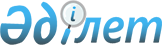 "Қазақстан Республикасы Президентінің 2002 жылғы 26 сәуірдегі N 853 Жарлығына өзгерістер енгізу туралы" Қазақстан Республикасының Президенті Жарлығының жобасы туралыҚазақстан Республикасы Үкіметінің 2008 жылғы 18 қарашадағы N 1069 Қаулысы



      Қазақстан Республикасының Үкіметі 

Қ


АУЛЫ ЕТЕДІ:




      "Қазақстан Республикасы Президентінің 2002 жылғы 26 сәуірдегі N 853 

Жарлығына

 өзгерістер енгізу туралы" Қазақстан Республикасының Президенті Жарлығының жобасы Қазақстан Республикасы Президентінің қарауына енгізілсін.


      


Қазақстан Республикасының




      Премьер-Министрі                                   К. Мәсімов




Қазақстан Республикасының Президентінің Жарлығы





Қазақстан Республикасы Президентінің 2002 жылғы 26 сәуірдегі 






N 853 Жарлығына өзгерістер енгізу туралы




      Қ


АУЛЫ ЕТЕМІН:




      1. "Ақтау теңіз порты" арнайы экономикалық аймағын құру туралы" Қазақстан Республикасы Президентінің 2002 жылғы 26 сәуірдегі N 853 
 Жарлығына 
 (Қазақстан Республикасының ПҮАЖ-ы, 2002 ж., N 10, 94-құжат; 2003 ж., N 8, 79-құжат; 2003 ж., N 49, 558-құжат; 2005 ж., N 32, 424-құжат, 2007 ж., N 3, 35-құжат) мынадай өзгерістер енгізілсін:



      кіріспеде "1996 жылғы 26 қаңтардағы" деген сөздер "2007 жылғы 6 шілдедегі" деген сөздермен ауыстырылсын;



      1-тармақтағы "2015" деген сандар "2028" деген сандармен ауыстырылсын;



      жоғарыда аталған Жарлықпен бекітілген "Ақтау теңіз порты" арнайы экономикалық аймағы туралы ережеде:



      1-тармақтың екінші абзацында "982,3" деген сандар "2000" деген сандармен ауыстырылсын;



      3-тармақтағы "1996 жылғы 26 қаңтардағы" деген сөздер "2007 жылғы 6 шілдедегі" деген сөздермен ауыстырылсын;



      "Ақтау теңіз порты" арнайы экономикалық аймағы аумағының жоспары осы Жарлықтың қосымшасына сәйкес жаңа редакцияда жазылсын.



      2. Осы Жарлық қол қойылған күнінен бастап қолданысқа енгізіледі.


     


 Қазақстан Республикасының




      Президенті                                     Н. Назарбаев


Қазақстан Республикасы Президентінің 



2008 жылғы қарашаның         



N Жарлығына             



қосымша               

Қазақстан Республикасы Президентінің 



2002 жылғы 26 сәуірдегі N 853    



Жарлығымен бекітілген,       



"Ақтау теңіз порты"         



арнайы экономикалық аймағы      



туралы Ережеге қосымша       

      "Ақтау теңіз порты" АЭА жалпы S=2000 га



      РҚАО-ның ескертуі: картаны қағаз мәтінінен қараңыз.



					© 2012. Қазақстан Республикасы Әділет министрлігінің «Қазақстан Республикасының Заңнама және құқықтық ақпарат институты» ШЖҚ РМК
				